Western Australia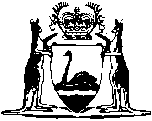 Kwinana-Mundijong-Jarrahdale Railway Extension Act 1967Western AustraliaKwinana-Mundijong-Jarrahdale Railway Extension Act 1967Contents1.	Short title	12.	Authority to construct railway	13.	Authority for deviation	1Schedule — Line of Kwinana - Mundijong - Jarrahdale Railway ExtensionNotes	Compilation table	3Western AustraliaKwinana-Mundijong-Jarrahdale Railway Extension Act 1967 An Act to authorise the construction of a railway to extend the Kwinana-Mundijong-Jarrahdale Railway. 1.	Short title 		This Act may be cited as the Kwinana-Mundijong-Jarrahdale Railway Extension Act 1967 1.2.	Authority to construct railway 		It shall be lawful to construct and maintain a railway with all necessary, proper and usual works and conveniences in connection therewith as an extension of the Kwinana-Mundijong-Jarrahdale Railway constructed under the authority of the Kwinana-Mundijong-Jarrahdale Railway Act 1961, between the points and along the line described in the Schedule to this Act, and more particularly defined and delineated and coloured red on the plan marked C.E. Plan No. 59484 deposited pursuant to section 96 of the Public Works Act 1902.3.	Authority for deviation 		Notwithstanding anything contained in the Public Works Act 1902, it shall be lawful to deviate from the line as described in the Schedule to this Act, to the extent of 5 miles on either side of that line.Schedule — Line of Kwinana - Mundijong - Jarrahdale Railway Extension[s. 2]	[Heading inserted: No. 19 of 2010 s. 5.]Commencing at a point at the end of the Mundijong to Jarrahdale Railway 36 miles 55 chains from Perth and proceeding thence in an easterly direction for about 54 chains thence in a north easterly direction for about 16 chains thence in a northerly direction for 30 chains thence in a north easterly direction for about 54 chains thence in a northerly direction for about 48 chains thence in a north easterly direction for about 17 chains thence in an easterly direction for about 53 chains thence in a north easterly direction for a distance of 39 chains terminating at a mileage of 40 miles 30 chains from Perth and more particularly as set out and delineated in red on map marked C.E. Plan No. 59484 deposited pursuant to the Public Works Act 1902, section 96.Total length 3 miles 55 chains.Notes1	This is a compilation of the Kwinana-Mundijong-Jarrahdale Railway Extension Act 1967 and includes the amendments made by the other written laws referred to in the following table.  The table also contains information about any reprint.Compilation tableShort titleShort titleNumber and yearAssentCommencementKwinana-Mundijong-
Jarrahdale Railway Extension Act 1967Kwinana-Mundijong-
Jarrahdale Railway Extension Act 196762 of 19675 Dec 19675 Dec 1967Reprint 1:  The Kwinana-Mundijong-Jarrahdale Railway Extension Act 1967 as at 6 Jul 2007Reprint 1:  The Kwinana-Mundijong-Jarrahdale Railway Extension Act 1967 as at 6 Jul 2007Reprint 1:  The Kwinana-Mundijong-Jarrahdale Railway Extension Act 1967 as at 6 Jul 2007Reprint 1:  The Kwinana-Mundijong-Jarrahdale Railway Extension Act 1967 as at 6 Jul 2007Reprint 1:  The Kwinana-Mundijong-Jarrahdale Railway Extension Act 1967 as at 6 Jul 2007Standardisation of Formatting Act 2010 s. 519 of 201019 of 201028 Jun 201011 Sep 2010 (see s. 2(b) and Gazette 10 Sep 2010 p. 4341)